На факультеті бізнесу і права Херсонського державного університету 31.03.2023 року проведено VII Щорічну студентську науково-практичну конференцію «Сучасна економіка та право: проблеми та перспективи розвитку.Конференція проводилась у дистанційному форматі на ZOOM платформі. Ґрунтовні доповіді здобувачів освіти зацікавили спільноту учасників конференції. На пленарному засіданні  конференції з вітальними словами виступили: декан факультету БіП – Соловйов А.І., д.е.н., професор; завідувачі кафедр факультету: Ушкаренко Ю.В., д.е.н., професор; Петренко В.С., д.е.н., професор; Стратонов В.М. д.е.н., професор; Буряк В.Г. к.т.н., доцент, а також здобувачі вищої освіти факультету: Синельников Г.О. – здобувач 4 курсу першого (бакалаврського) рівня вищої освіти спеціальності 293 Міжнародне право. Тема доповіді: «ВИКОРИСТАННЯ НЕПОВНОЛІТНІХ ОСІБ ПІД ЧАС ЗБРОЙНИХ КОНФЛІКТІВ: ІСТОРІЯ ТА МЕХАНІЗМ ПРАВОВОГО ЗАХИСТУ».Таран Д.Є. – здобувач 3 курсу першого (бакалаврського) рівня вищої освіти спеціальності 073 Менеджмент. Тема доповіді: «ОРГАНІЗАЦІЯ ПОВЕДІНКИ ПЕРСОНАЛУ ТА ШЛЯХИ ЙОГО УДОСКОНАЛЕННЯ». Белугіна Т.І. - здобувач 3 курсу першого (бакалаврського) рівня вищої освіти спеціальності 072 Фінанси, банківська справа та страхування. Тема доповіді: «ДЖЕРЕЛА ФОРМУВАННЯ ІНВЕСТИЦІЙНИХ РЕСУРСІВ ПІДПРИЄМСТВА». Лихошерсна К., Полякава О. – здобувачі 1 курсу другого (магістерського) рівня вищої освіти спеціальності 242 Туризм. Тема доповіді: «АКТУАЛЬНІ ПРОБЛЕМИ ОРГАНІЗАЦІЇ КОНЦЕПТУАЛЬНИХ ПРИГОДНИЦЬКИХ ТУРІВ»Потім роботу конференції продовжено у секціях:1. Економіка та управління підприємствами.2. Гроші, фінанси і кредит. 3. Підготовка фахівців професійної та середньої освіти.4. Управління розвитком готельно-ресторанного бізнесу.5. Формування інноваційного туристичного продукту. 6. Підприємницька діяльність в сучасних умовах господарювання.7. Національне та міжнародне право, правоохоронна діяльність.Заявлену мету VII Щорічної студентської науково-практичної конференції «Сучасна економіка та право: проблеми та перспективи розвитку, а саме: обговорення та пошук рішень актуальних проблем економічного та юридичного розвитку в сучасних умовах, обмін дослідницьким досвідом та публікація результатів наукових досліджень – було досягнуто.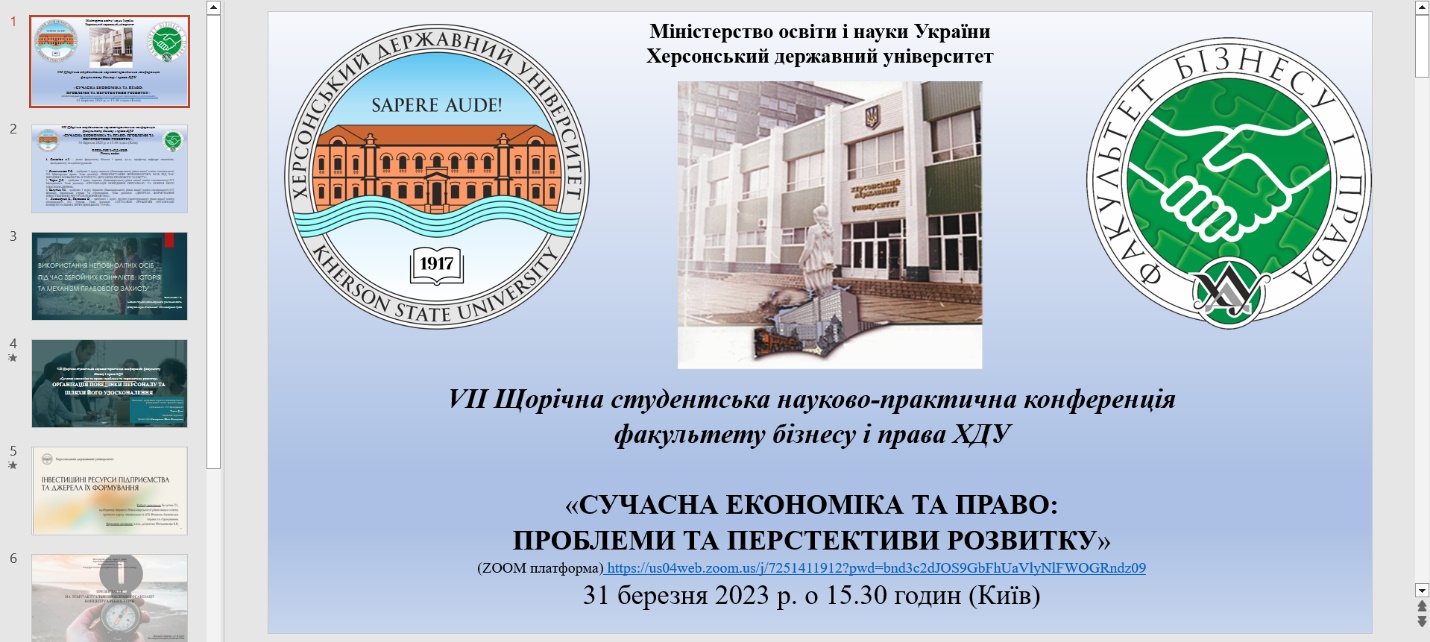 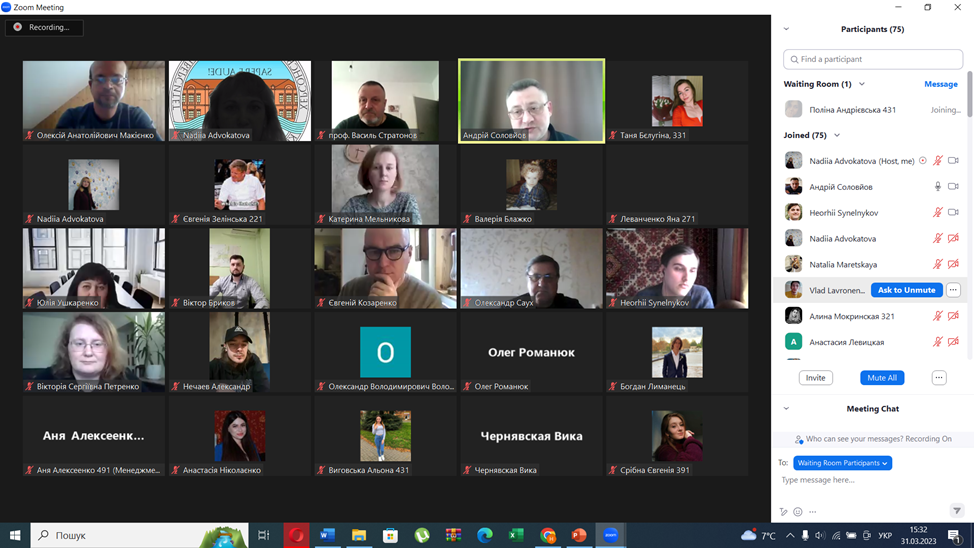 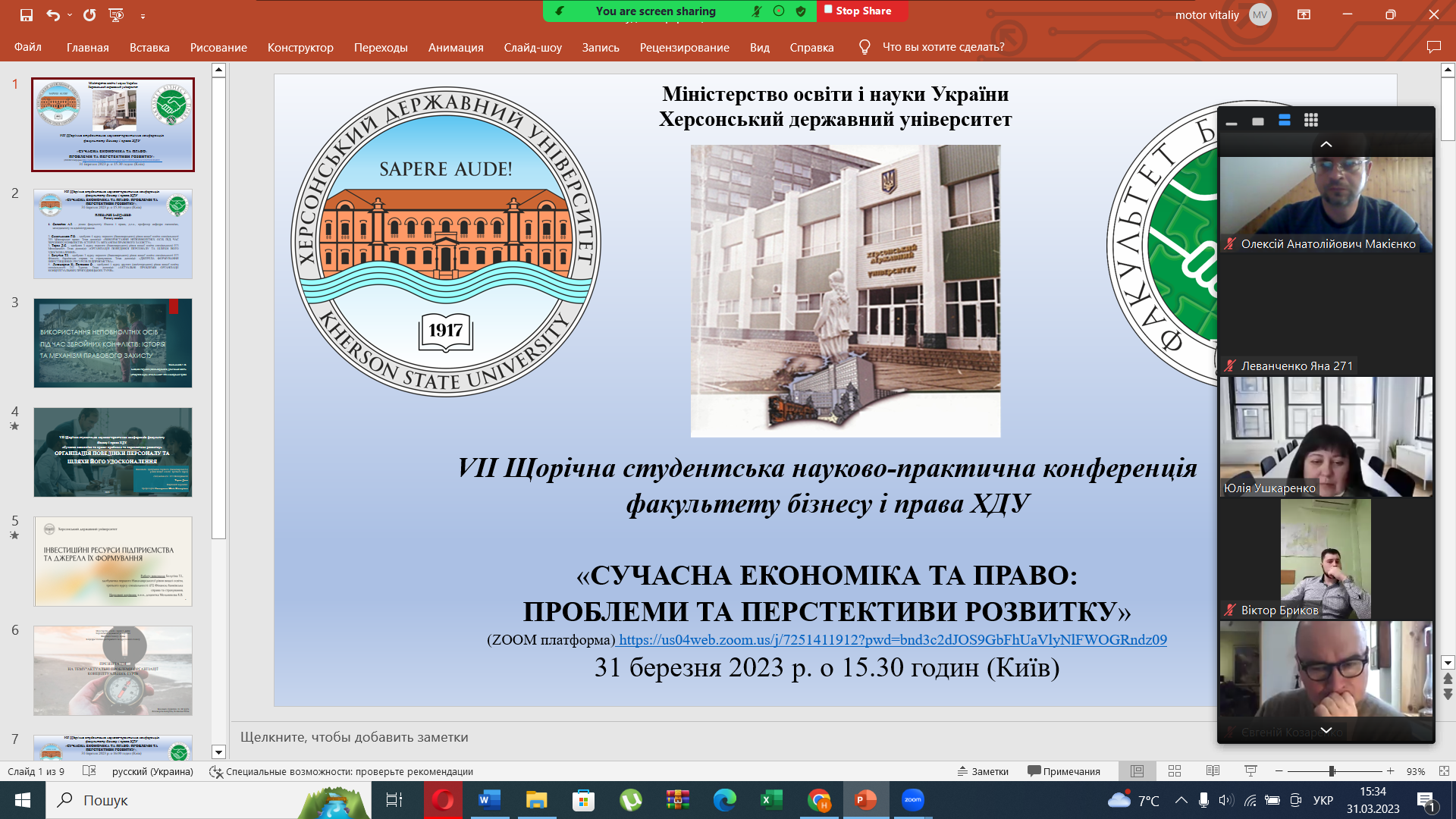 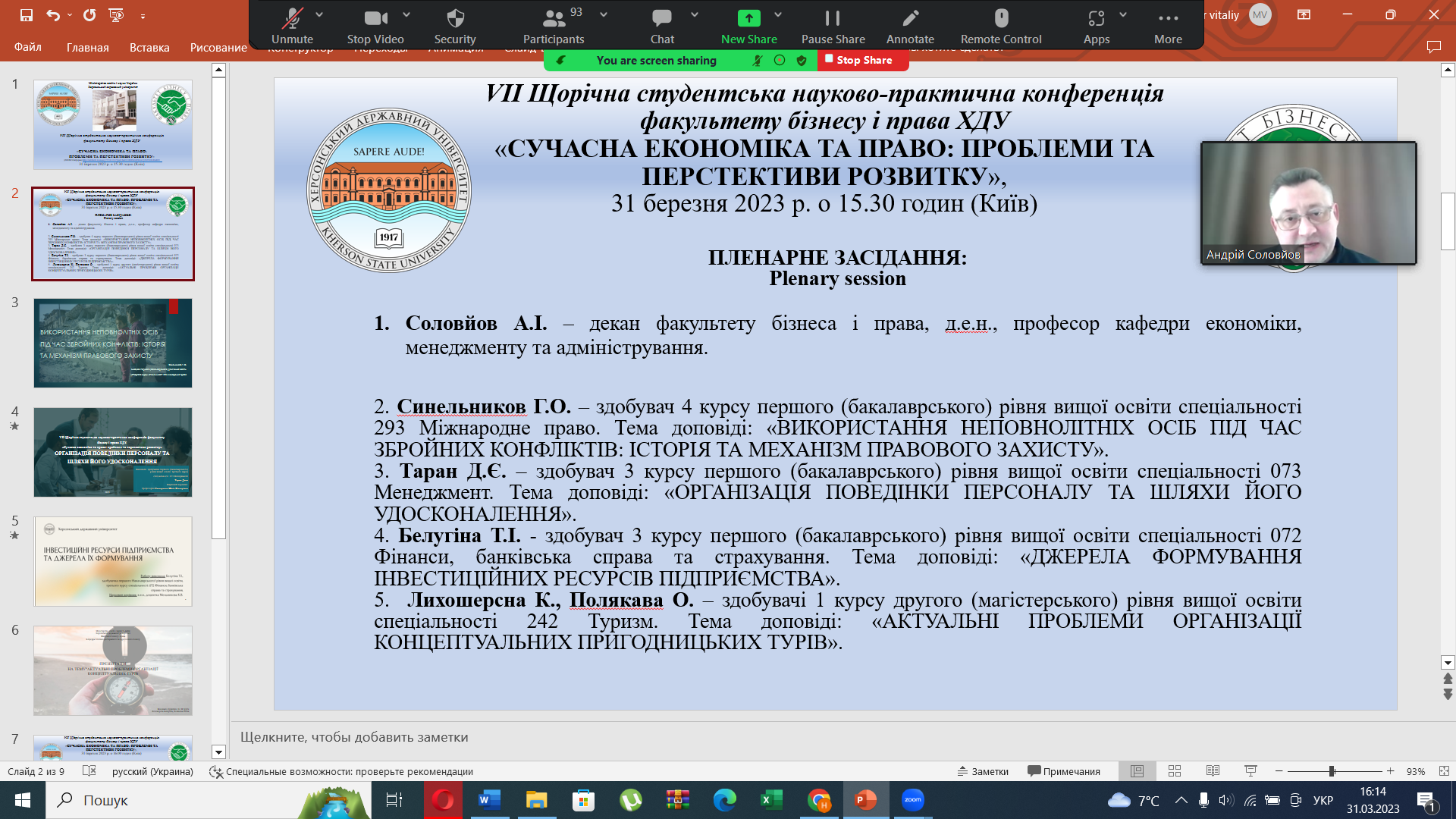 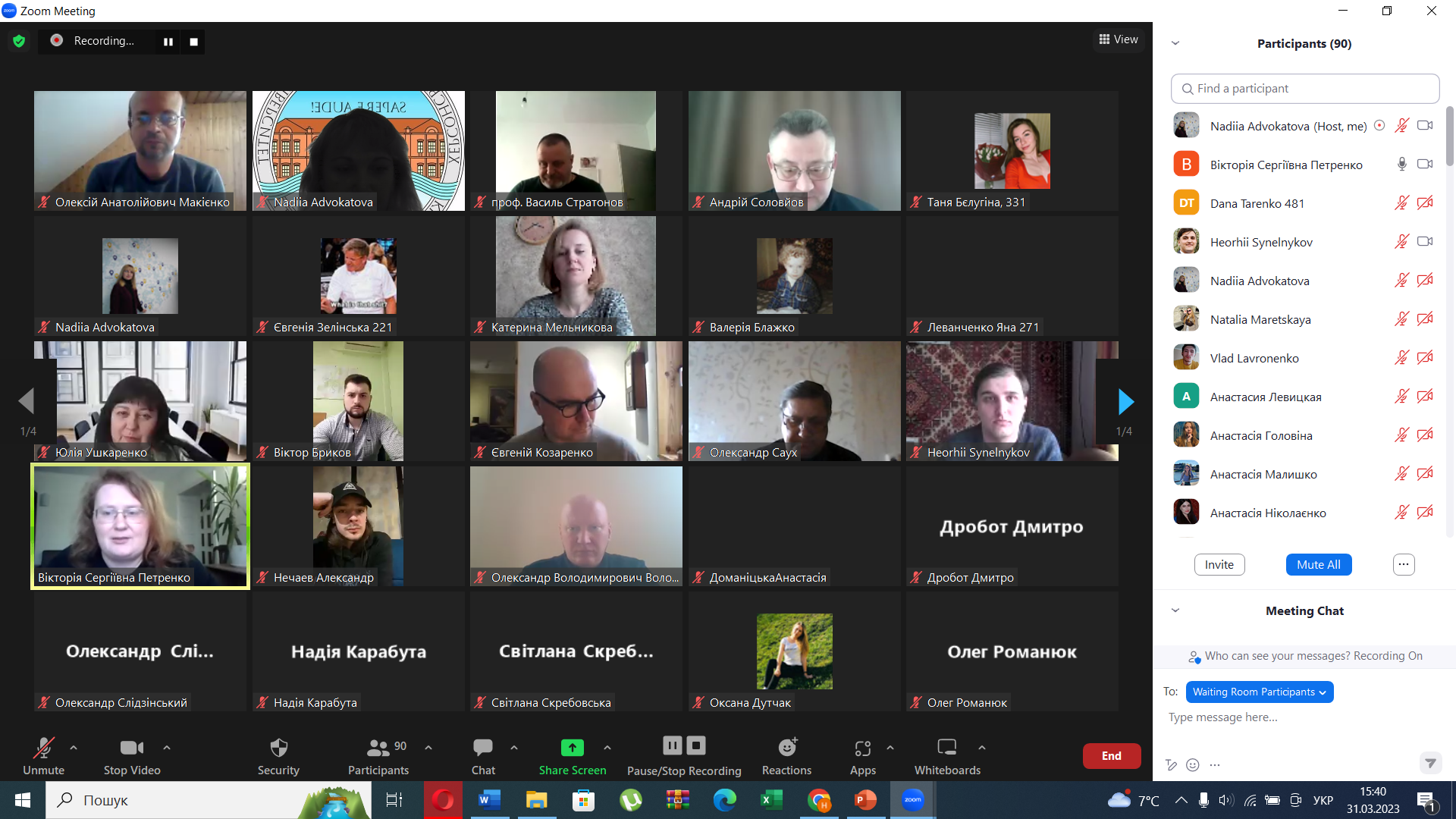 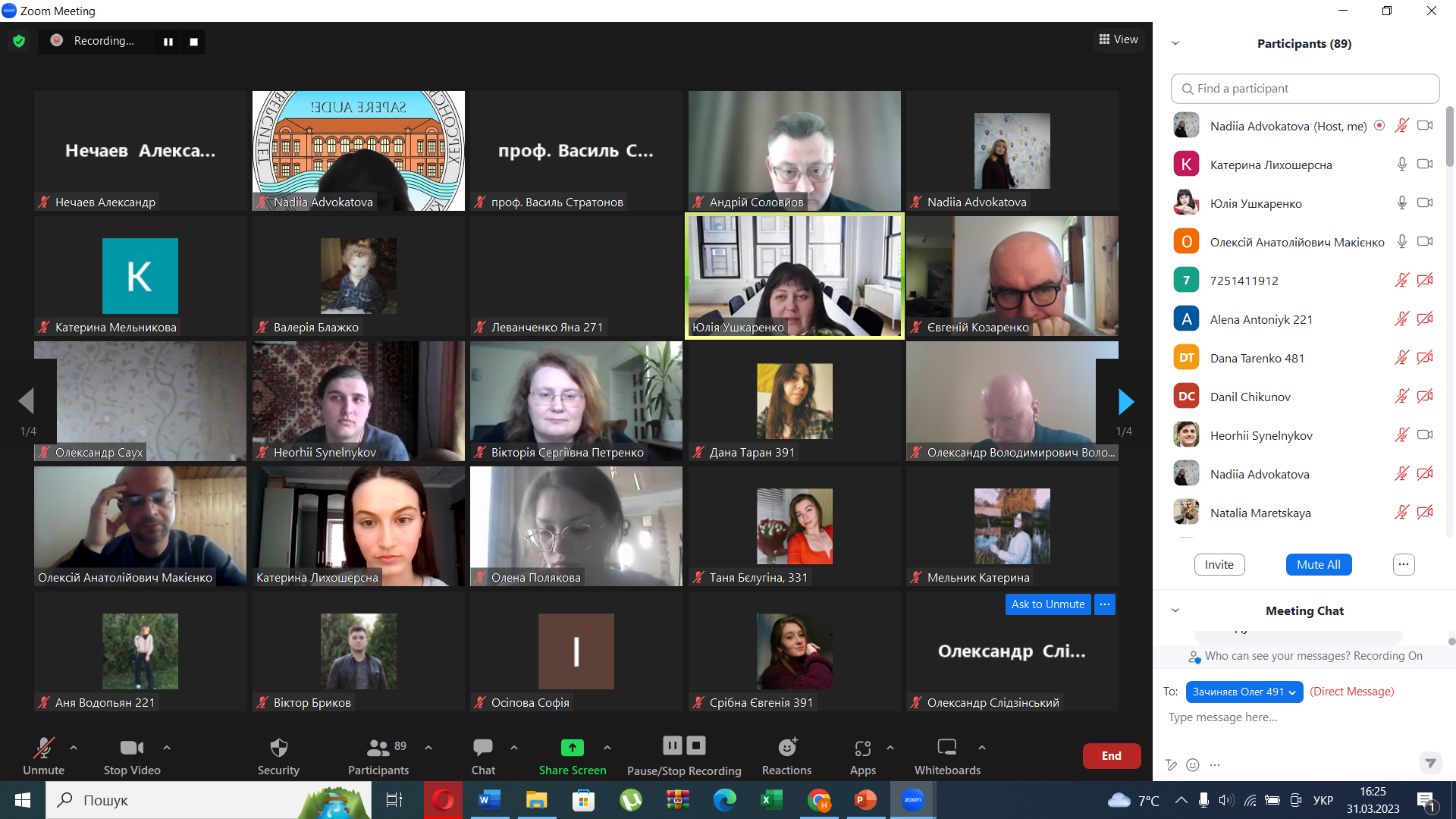 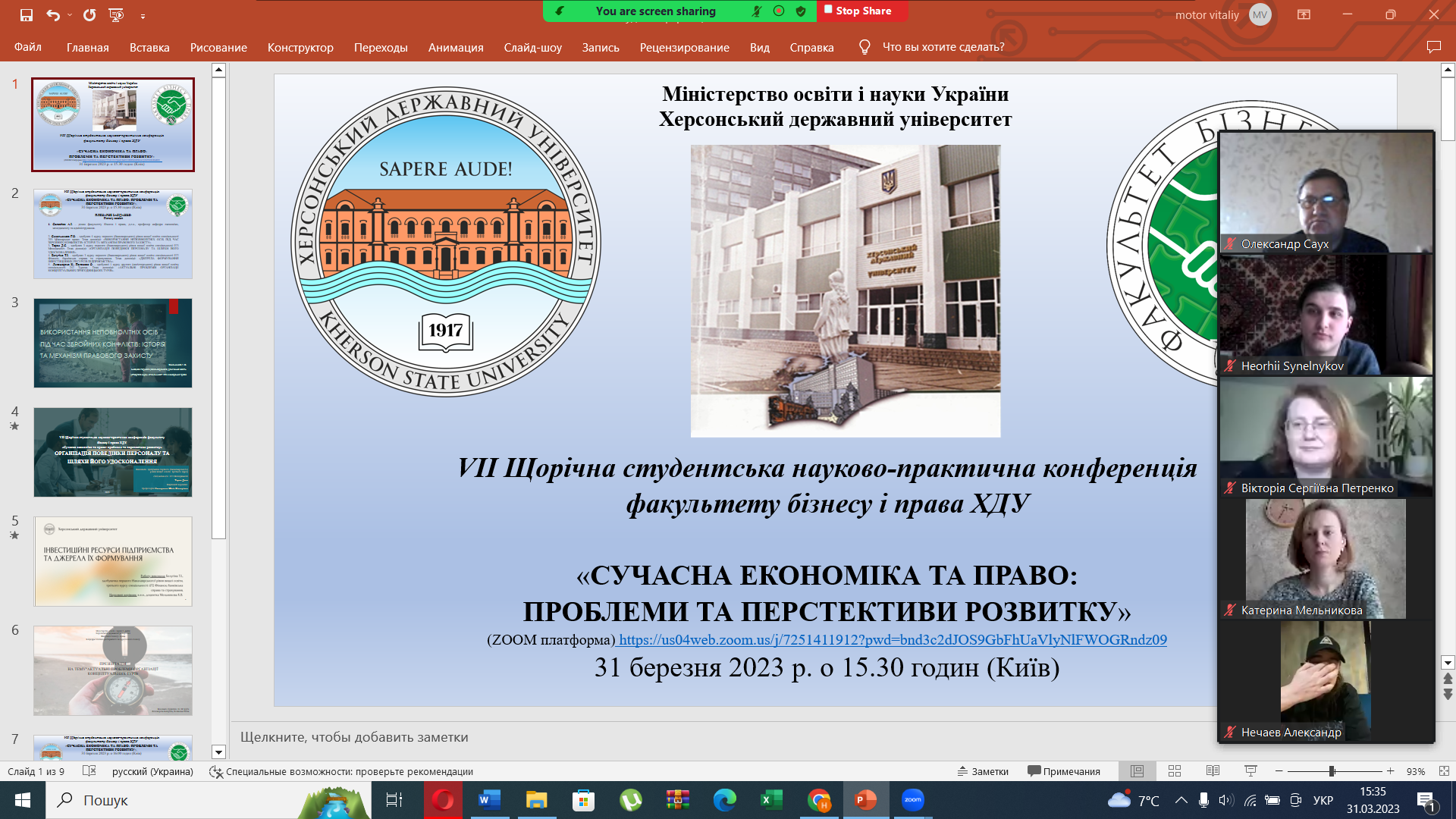 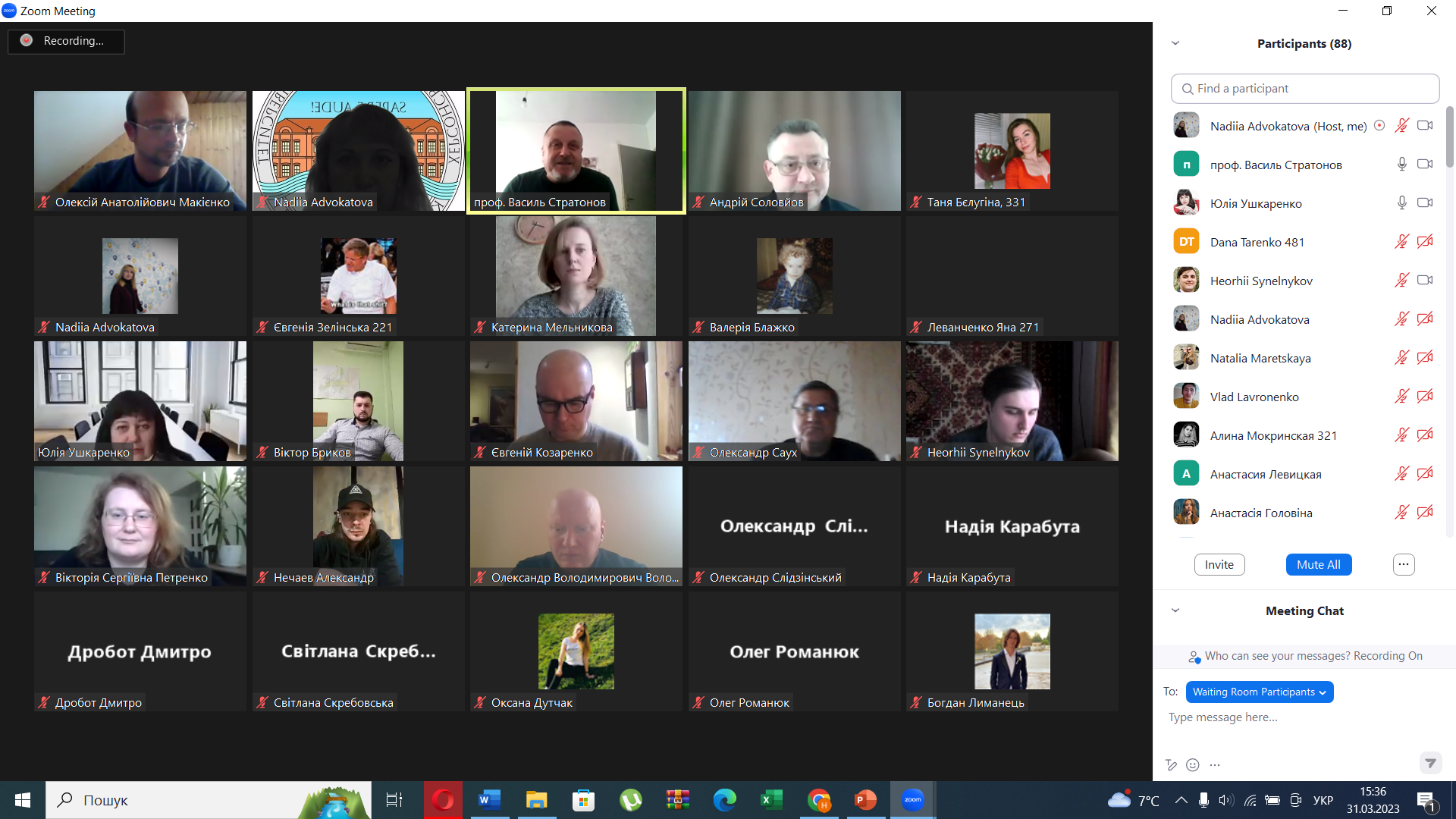 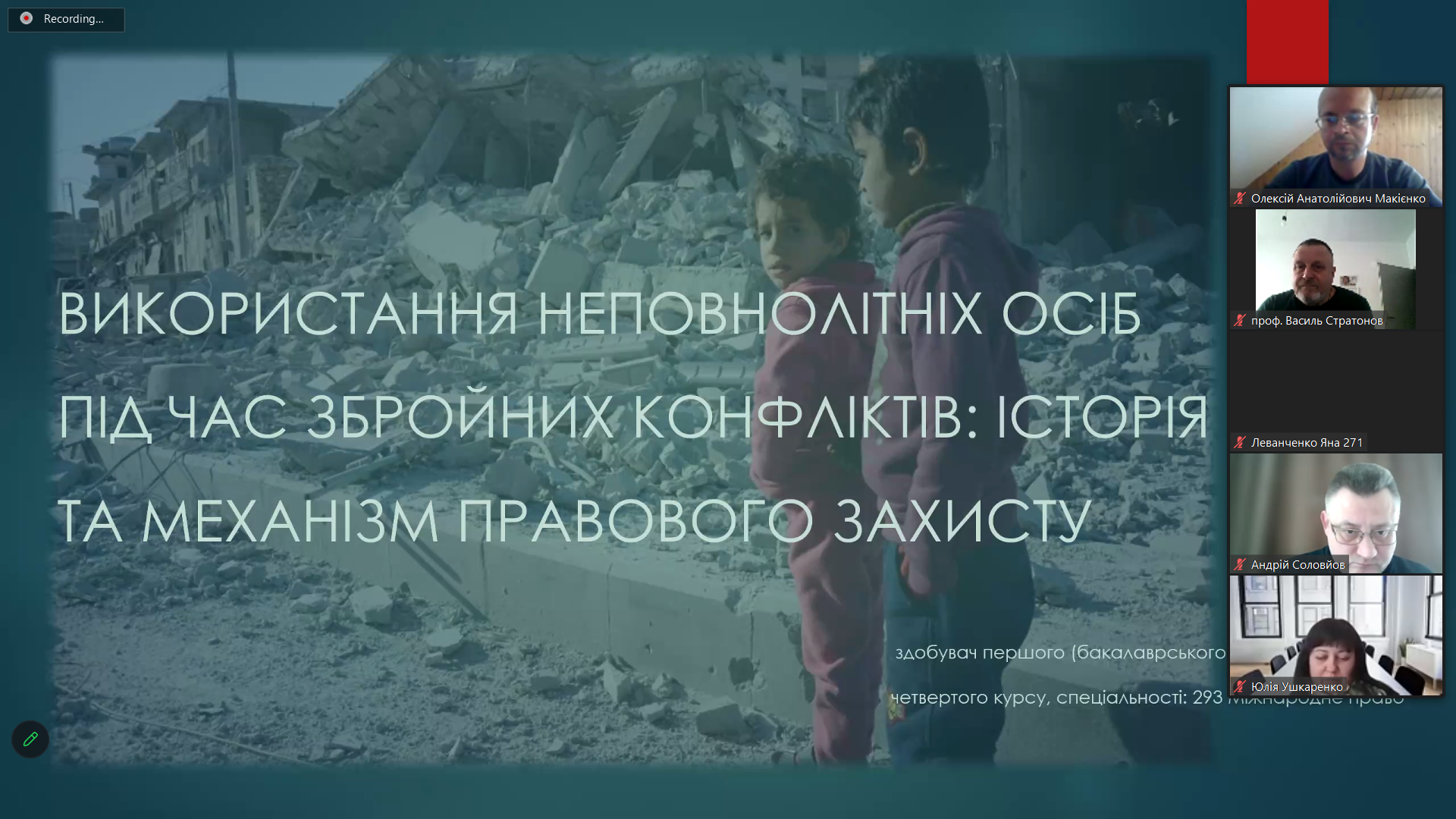 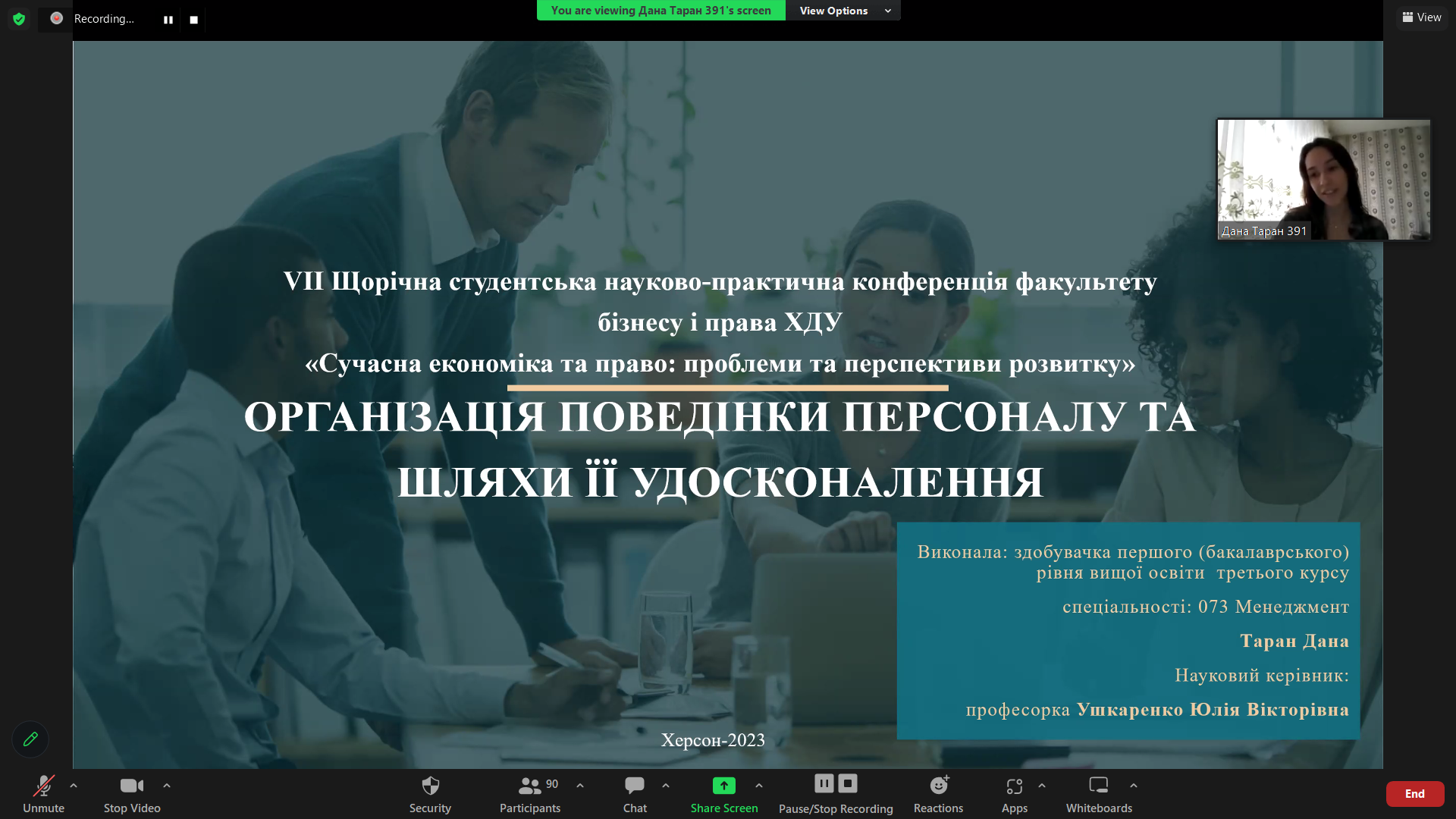 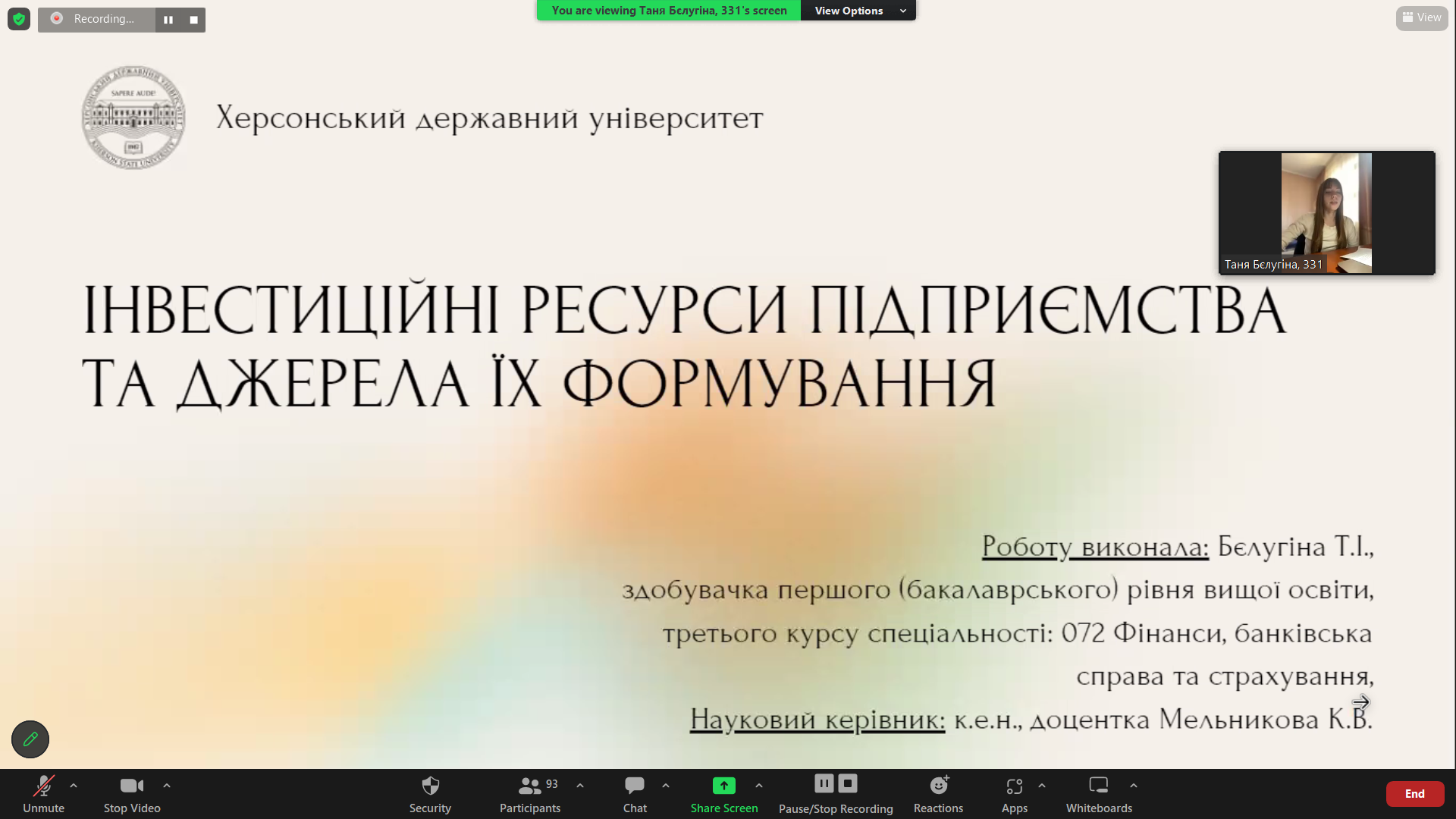 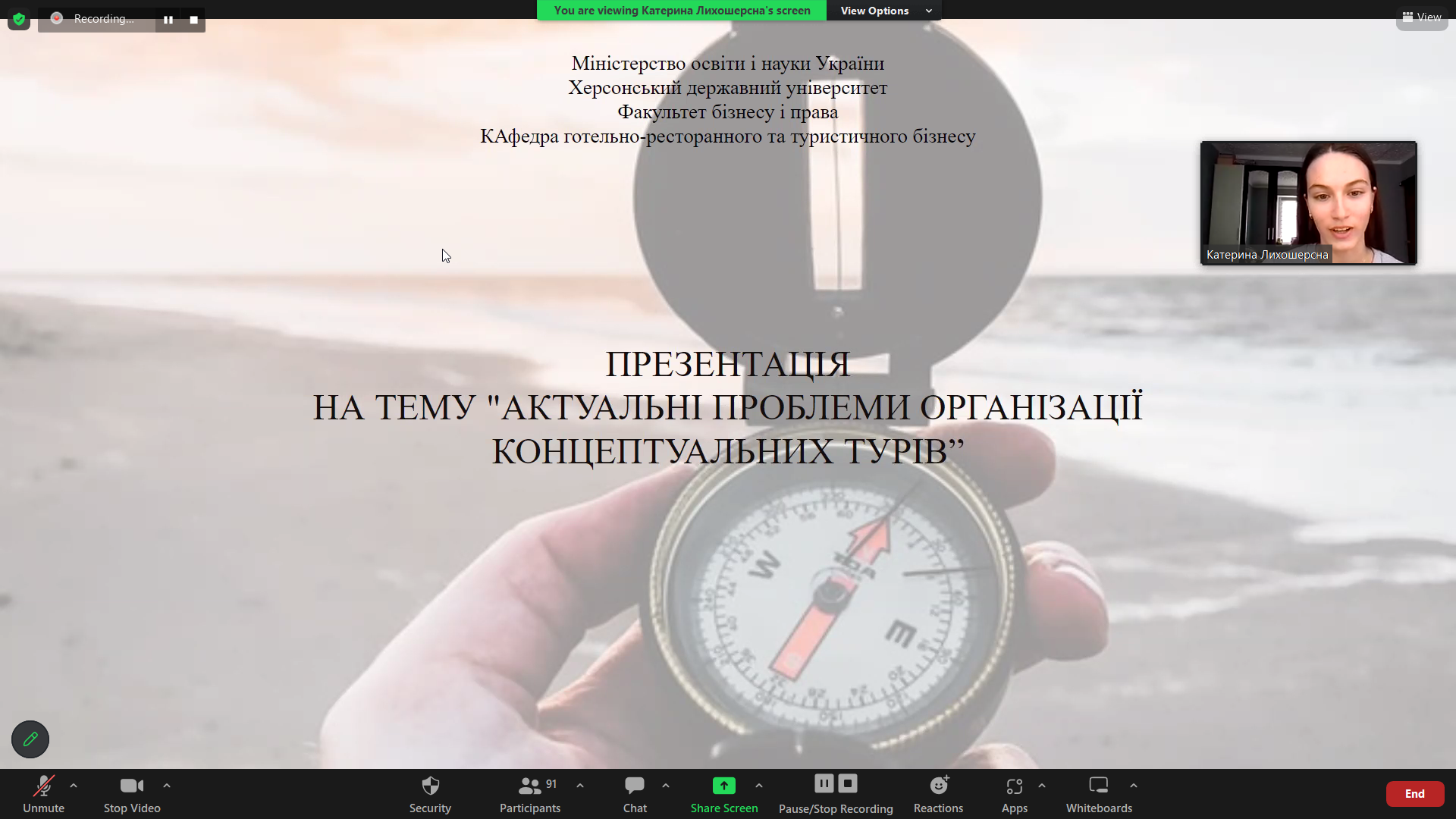 